Publicado en Madrid el 04/08/2020 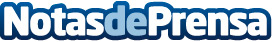 Climnatur.com, una gran apuesta para la instalación de sistemas ecológicosLa empresa Climnatur se ha coronado como la mejor de las empresas de instalación de sistemas de climatización ecológicos en la ciudad de Sevilla, gracias a sus más de 20 años de experiencia en bioclimatización e instalaciones mediante sistemas evaporativosDatos de contacto:Alvaro Lopez Para629456410Nota de prensa publicada en: https://www.notasdeprensa.es/climnatur-com-una-gran-apuesta-para-la Categorias: Ecología Innovación Tecnológica http://www.notasdeprensa.es